Инструкция по настройке OPTION Classic, OPTION Wi-FiЕсли Вы держите в руках данную инструкцию, то вы уже стали обладателем нашего тонкого клиента, распаковали коробку и вставили наш диск в Ваш компьютер (если нет бумажного варианта).OPTION Classic и OPTION Wi-Fi отличаются друг от друга только наличием Wi-Fi модуля.Итак, приступим к установке и настройке тонких клиентов и хост-сервера для них. Введение: Архитектура сети для тонких клиентов имеет примерно такой вид: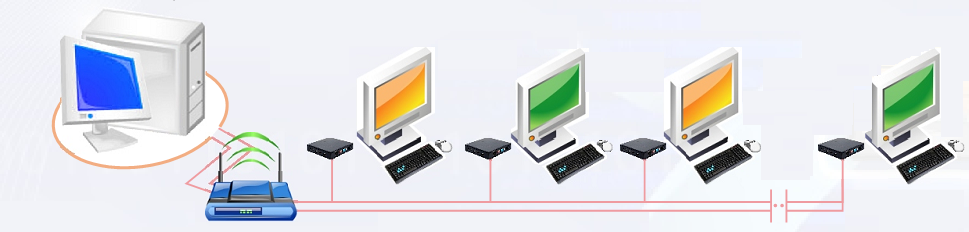 Основные требования предъявляются к хост-серверу, поэтому важно рассчитать аппаратные  ресурсы этого компьютера исходя из количества тонких клиентов подключенных к нему.Ниже приведена таблица расчета исходя из стандартных офис приложений, 1С бухгалтерии, ICQ стандартных браузеров INTERNET EXPLORER или OPERA, если вы все таки решите запускать «тяжелые» приложения  AUTOCAD,  3DStudio и т.п.  мощность хост-сервера следует увеличить.1-4  2.4GHz P4 512MB5-10  3.0GHz P4 2GB  11-20 Intel Сore Duo 3.0GHz 3GB21-30 XEON3.2CHz или XEON2.8GHZ DUAL  4GB31-50 XEON E5506*2 4G*4 DDR3/1333 ECC REG51-70 XEON E5506*2 4G*6 DDR3/1333 ECC REG71-100  XEON E7520*2 16G*4 DDR3/1333 ECC REGВы можете использовать несколько хост-серверов и даже объединить их в кластер.При использовании Wi-Fi  следует также учитывать максимальное количество тонких клиентов  16шт. на одну точку доступа и помнить о том, что скорость передачи данных падает в зависимости от расстояния до точки доступа.Внешний вид устройства и разъемов для подключения: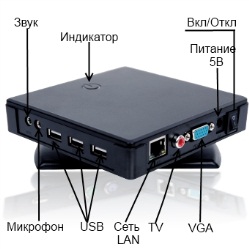                                                                      Блок    питания на 5 вольт входит в комплект поставки                                                                       у OPTION Wi-Fi на месте TV разъема установлена антенна. Тонкие клиенты имеют три возможности крепления горизонтально, вертикально и на монитор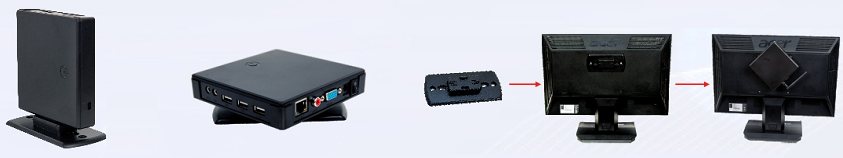 Установкаи настройка net serverЕсли у Вас в вашей сети уже есть терминальный сервер Windows 2000, 2003, 2008 и Вы собираетесь  использовать его мощности для наших тонких клиентов, то можете сразу переходить к следующему разделу.  Если вы, по каким либо причинам не хотите использовать стандартный сервер (нет или не хватает свободных терминальных лицензий в данный момент, производительность сервера не отвечает требованиям и т.д.) тогда приступим:Выберете компьютер под хост-сервер.Установите диск с нашей программой.Для 32 разрядных систем выберите файл nsserver 3.2  для 64 разрядных nsserver64  соответственно .  Запустите его…….Дальнейшие инструкции пошаговые с предоставлением printscreen  экрана Пожалуйста распечатайте данную инструкцию, если нет бумажного носителя.После запуска установки появится это окно: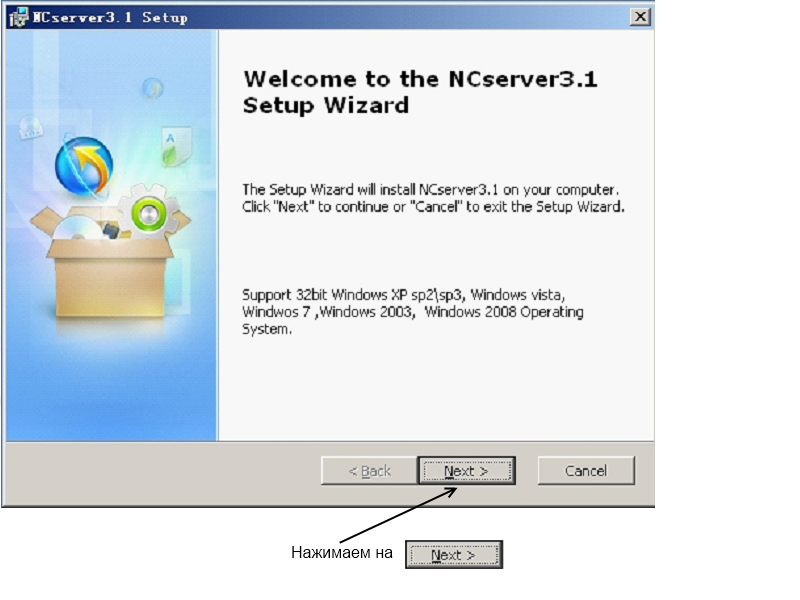 В следующем окне принимаем условия лицензионного соглашения: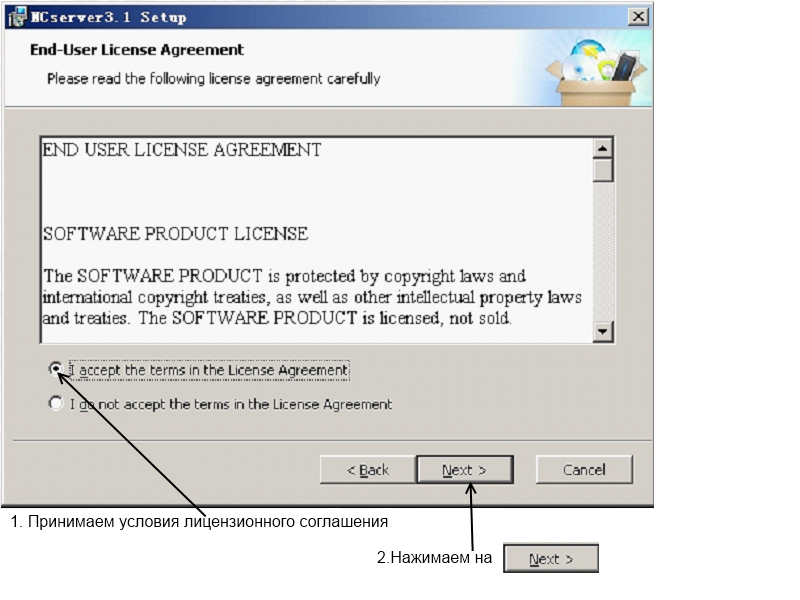 Выбираем диск и каталог установки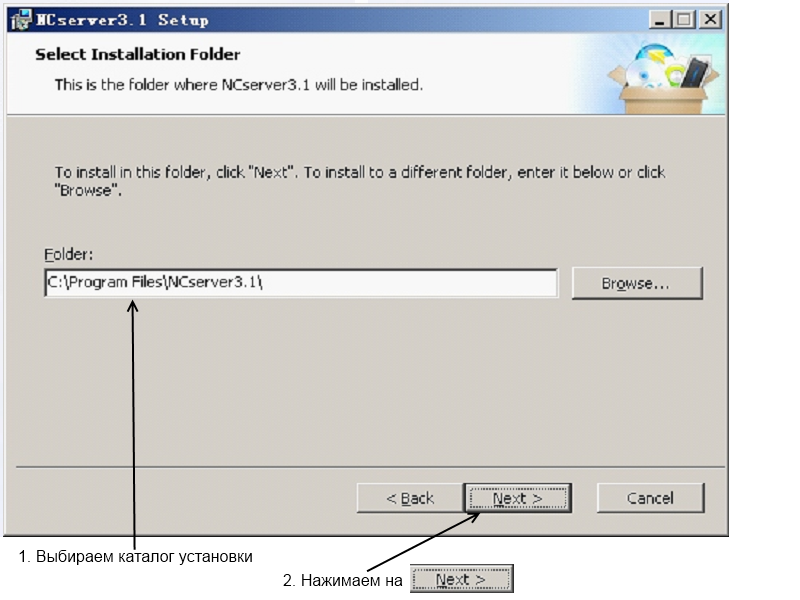 Запускаем установку nsserver: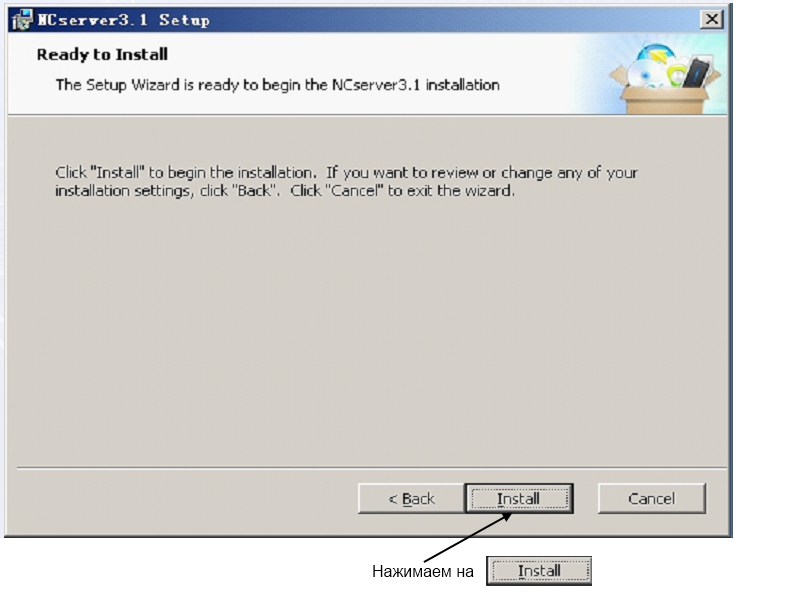 Завершаем установку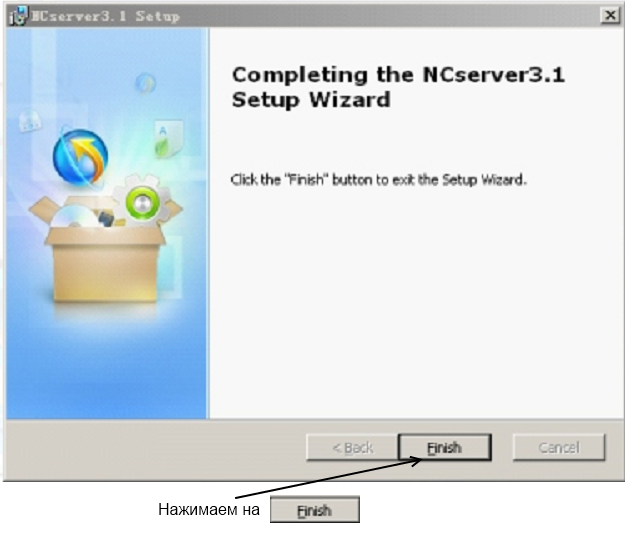 На данном этапе потребуется перезагрузка, соглашаемся: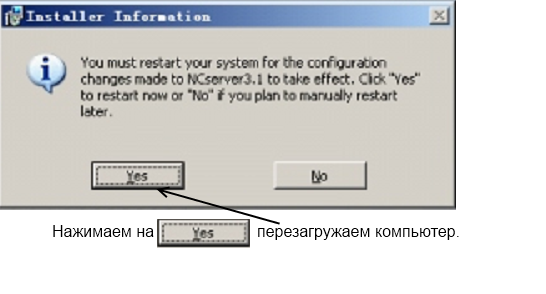 После перезагрузки можно приступать к настройке сервера терминалов В меню пуск –программы  появится   NET SERVER запускаем его.Добавляем пользователей: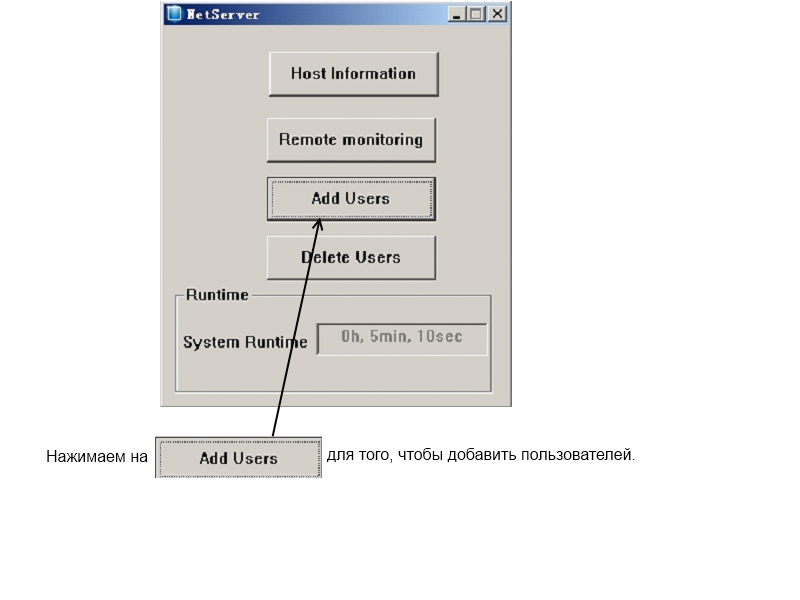 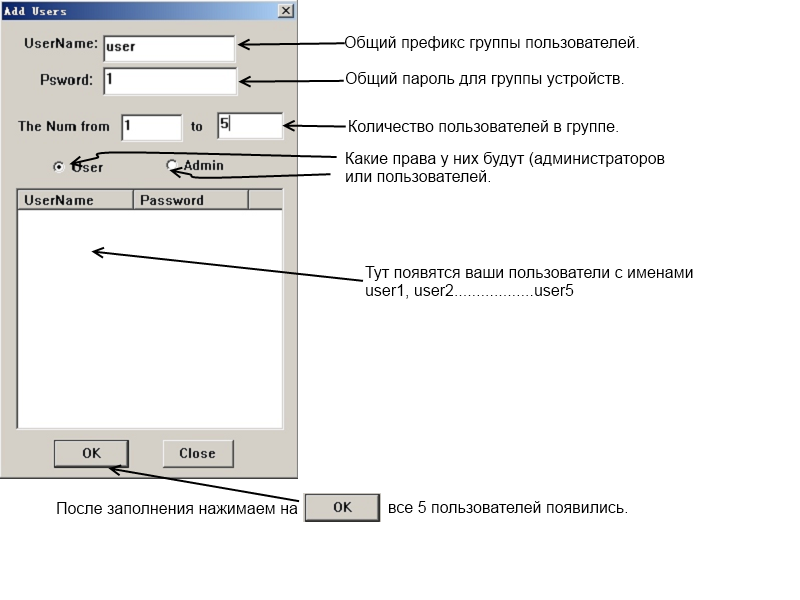 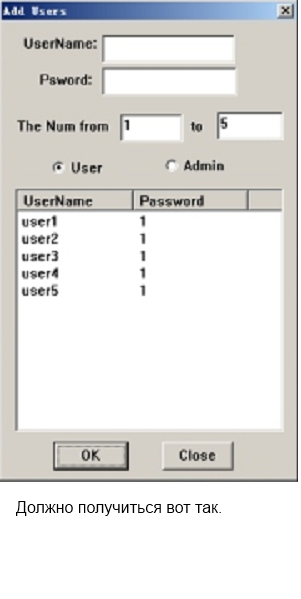 Если нужно добавить еще пользователей повторяем добавление пользователей.Максимальное количество создаваемых пользователей 5 за один раз.Следует помнить, что Windows XP имеет ограничения на количество создаваемых пользователей,  одновременно могут работать только 10 сетевых подключений, считая сетевые принтеры и тонкие клиенты.2.Установка и настройка тонкого клиентаУстановите тонкий клиент, подключите клавиатуру, мышку, флешь накопители, монитор,            USB устройства, LAN, настройте точку доступа если планируется использование Wi-Fi.Включите питание тонкого клиента, начнется загрузка: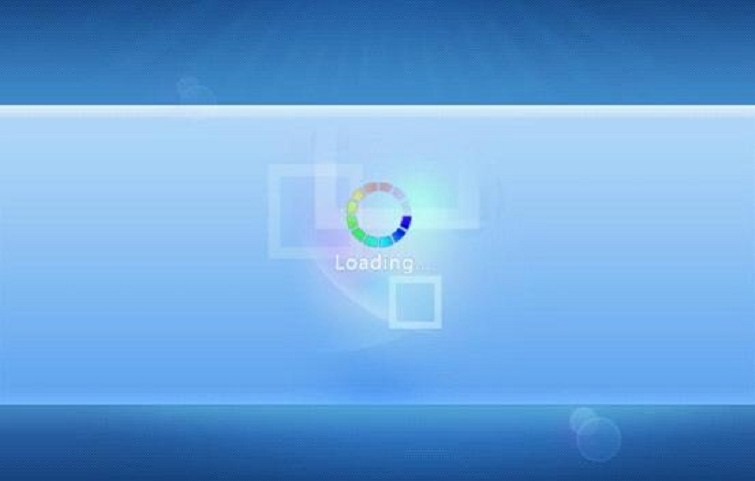 По окончанию загрузки вы попадете в это окно: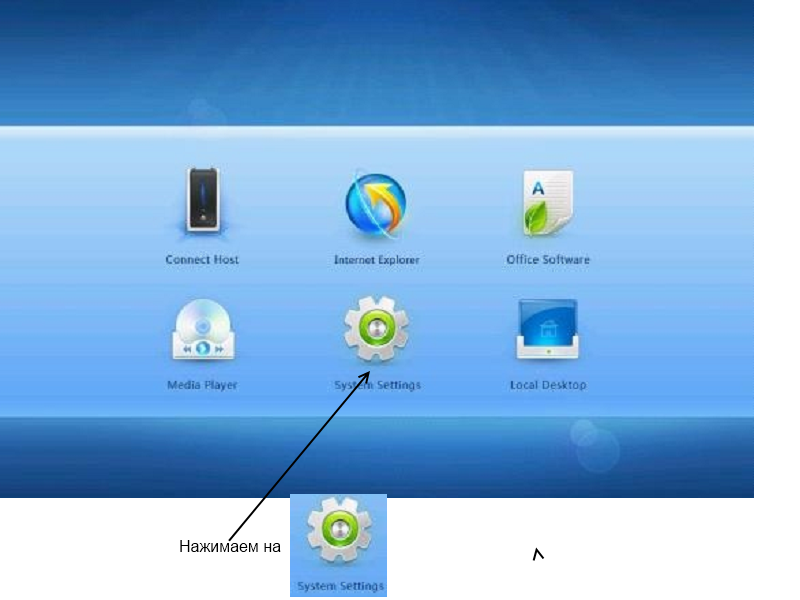 Начинаем настройку: 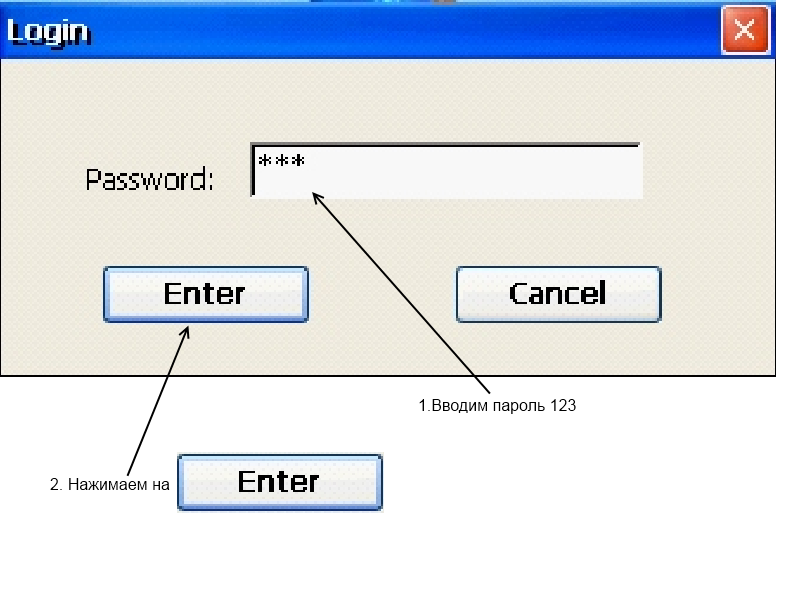 Настроим разрешение экрана монитора: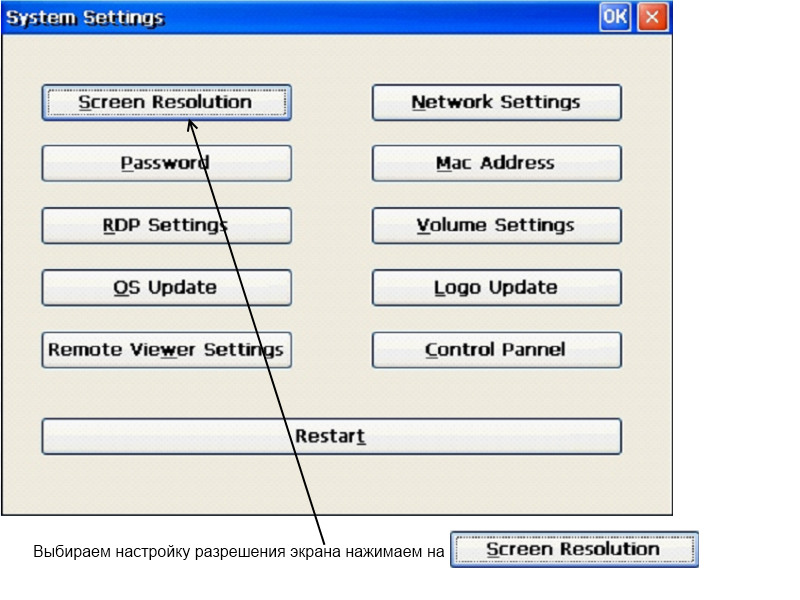 Настраиваем глубину цвета и разрешение экрана в соответствии с монитором: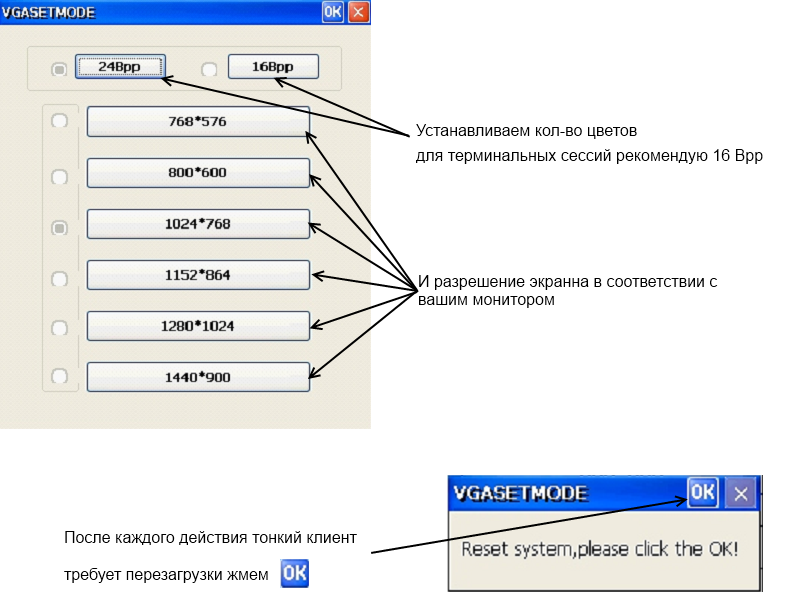 После перезагрузки возвращаемся в System Settings и настраиваем сеть и  IP адрес: 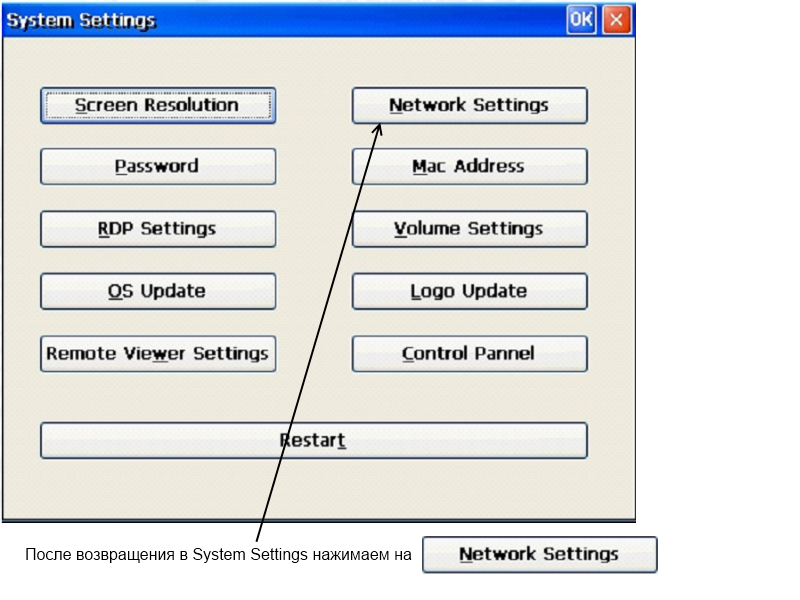 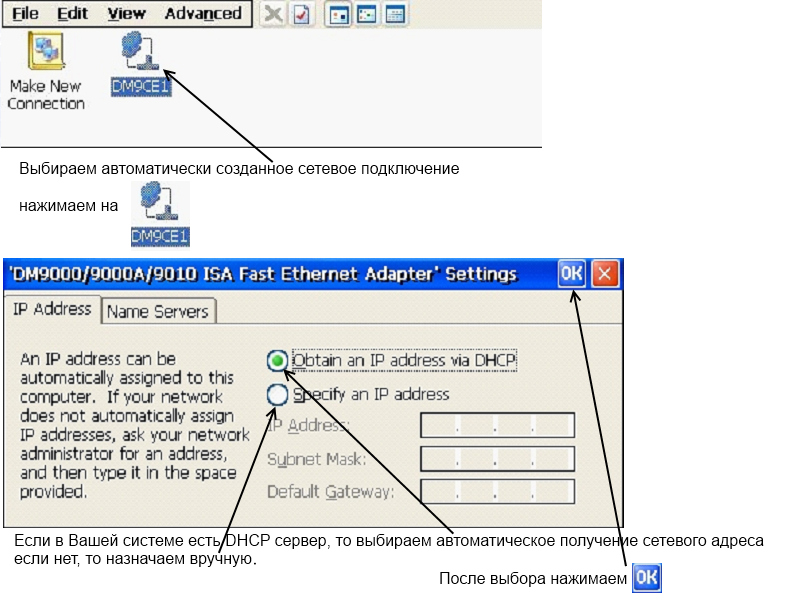 Если есть Wi-Fi настраиваем его: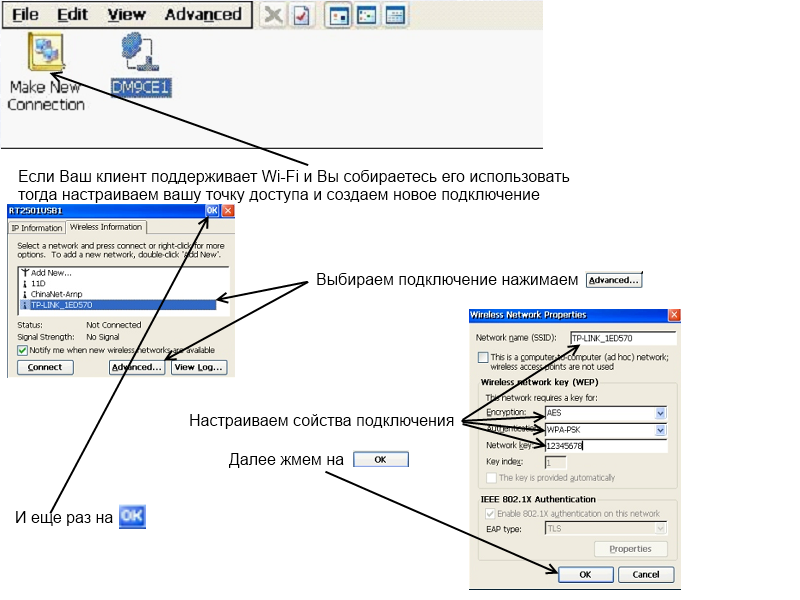 После перезагрузки настраиваем подключение к хост-серверу: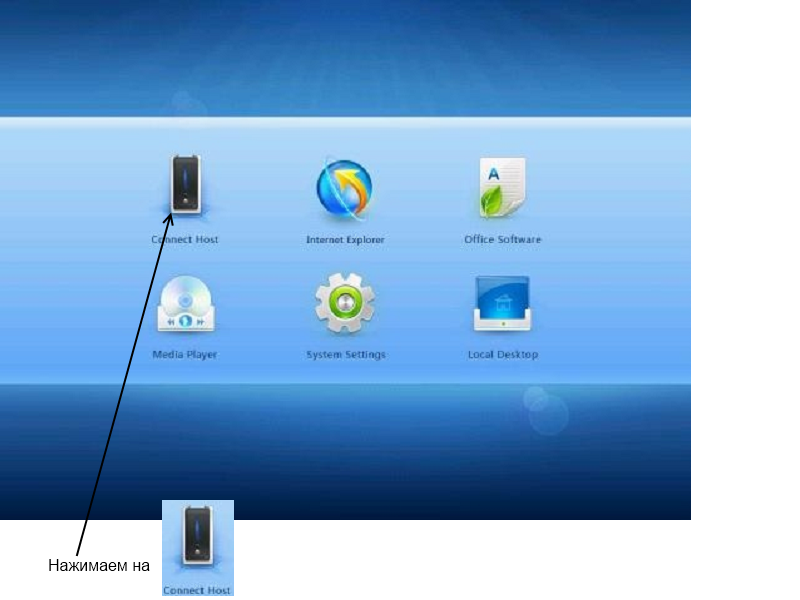 Выбираем сервер для подключения: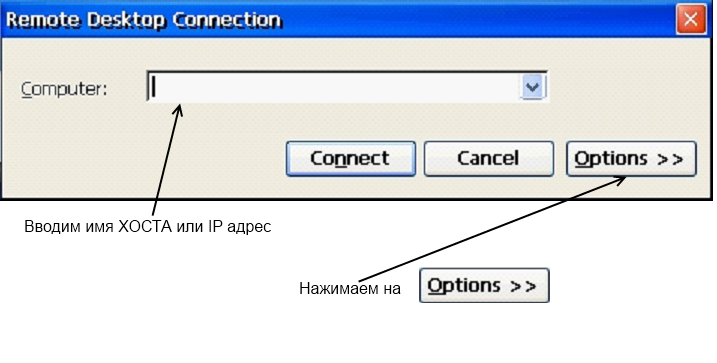 Настраиваем свойства подключения: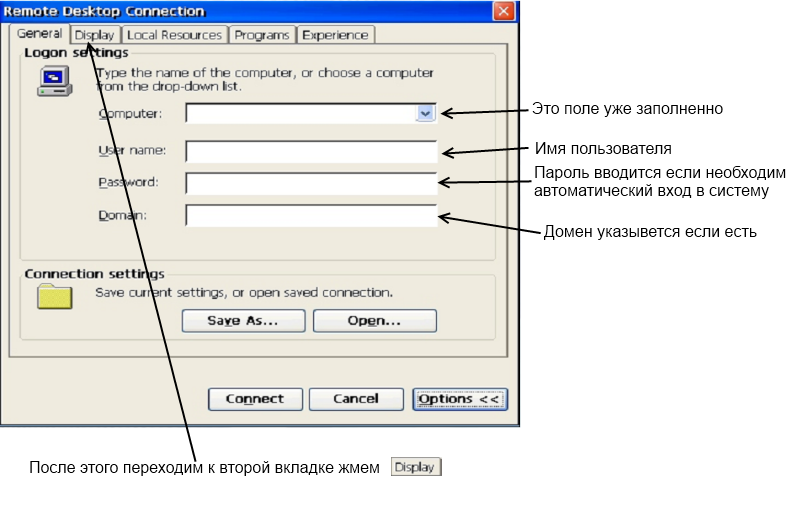 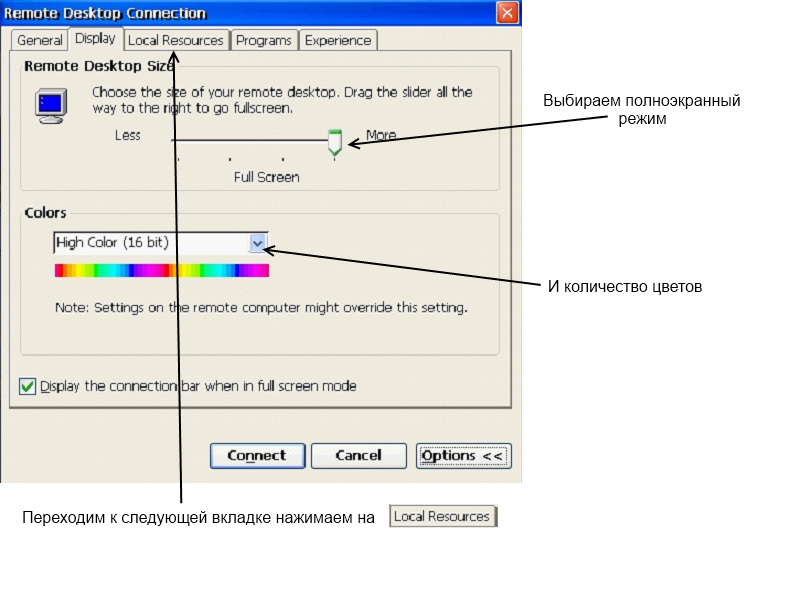 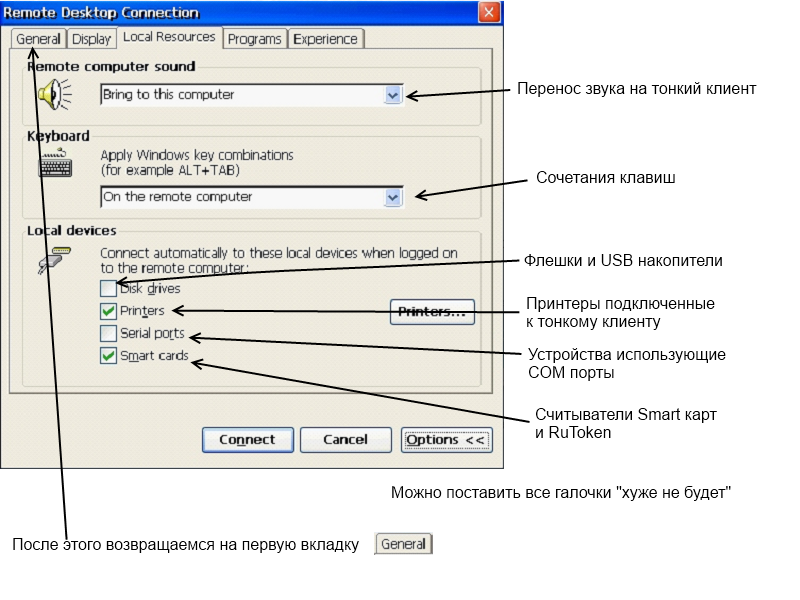 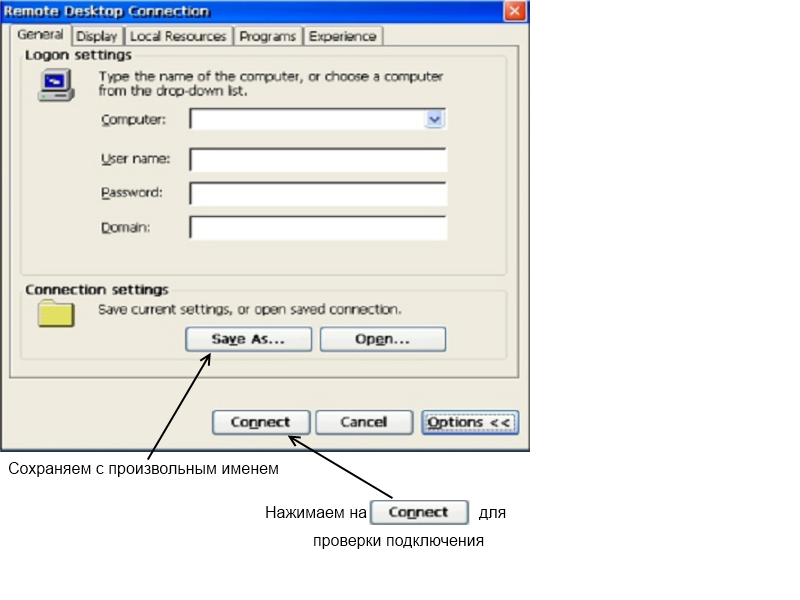 Настраиваем автоматическое подключение тонкого клиента к хост-серверу при запуске: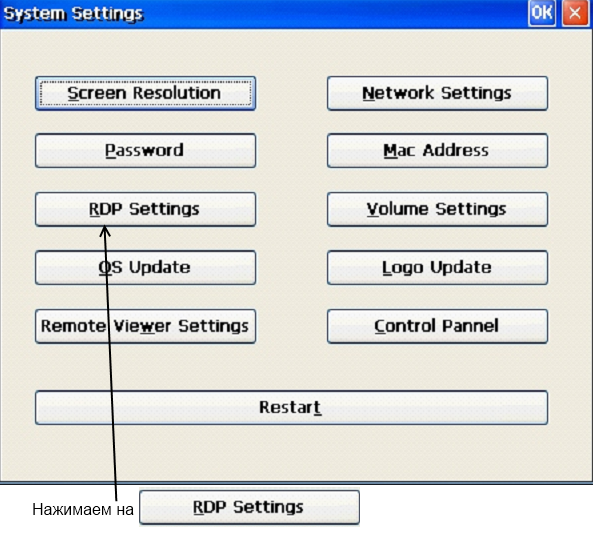 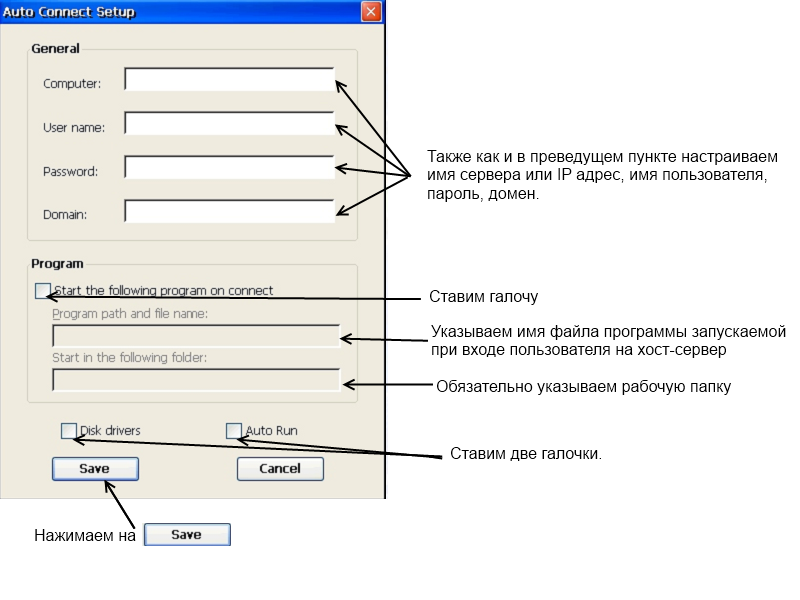 После перезагрузки Ваш тонкий клиент через 10 секунд автоматически подключится к удаленному рабочему столу. Net Server не использует терминальные лицензии Windows. Мы рекомендуем приобретать их нашим клиентам, но в связи с тем, что факт одновременного подключения НИГДЕ не логируется (сохраняется), и доказать факт одновременного подключения к хост-компьютеру не представляется возможным (только время создания новых файлов), многие наши клиенты нарушают условия  лицензионного соглашения и приобретают  гораздо меньше лицензий на устройство чем положено. Для Windows XP до SP1,2,3 условия по терминальным подключениям не оговорено, использование данной операционной системы в качестве хост-компьютера является законным без приобретения лицензий.3.Настройка удаленного администрирования.Ниже показаны примеры настройки тонкого клиента с авторизацией и без: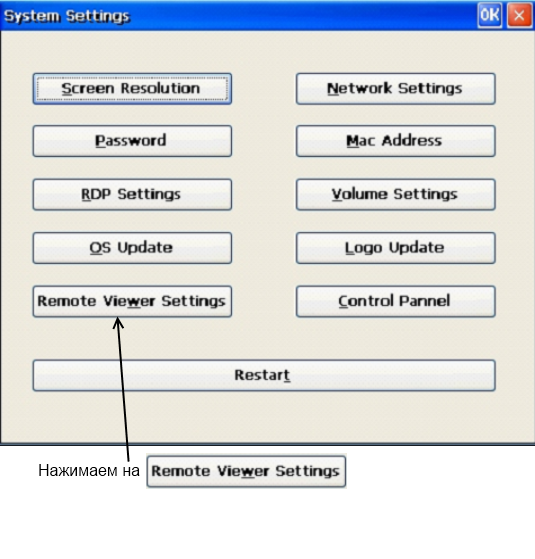 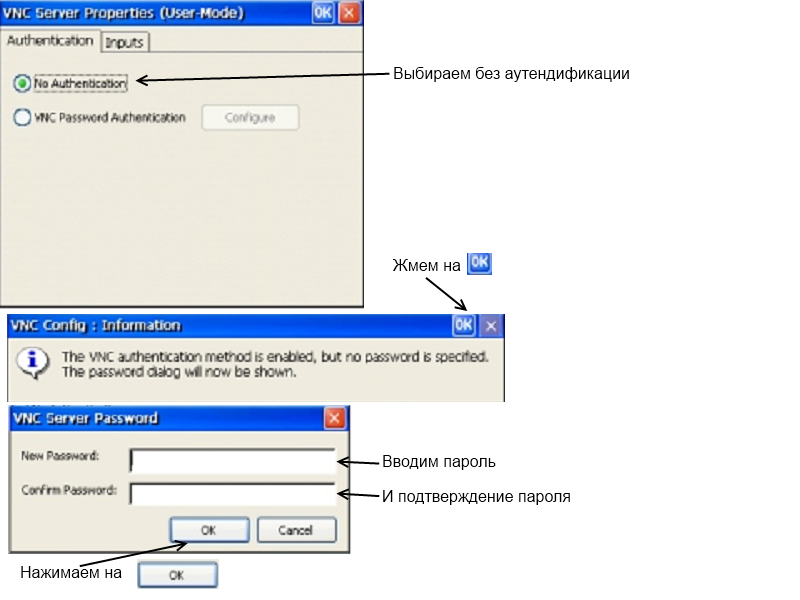 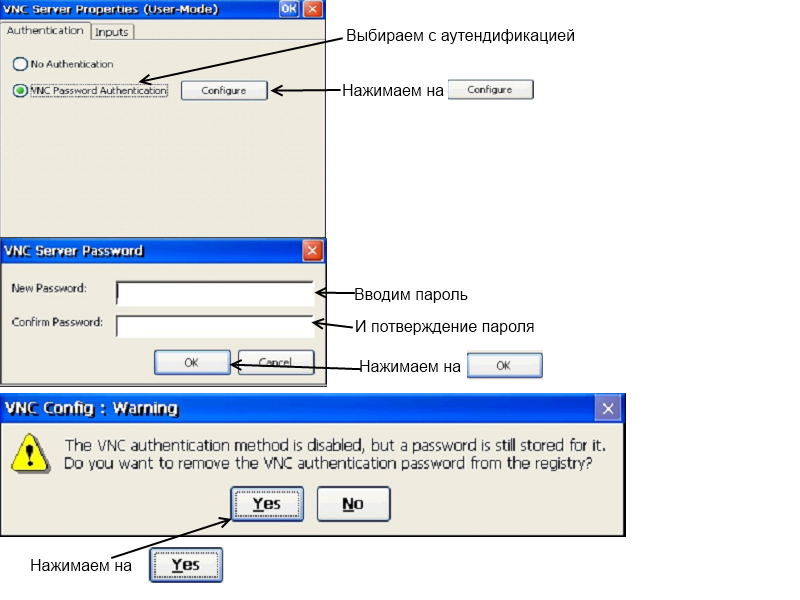 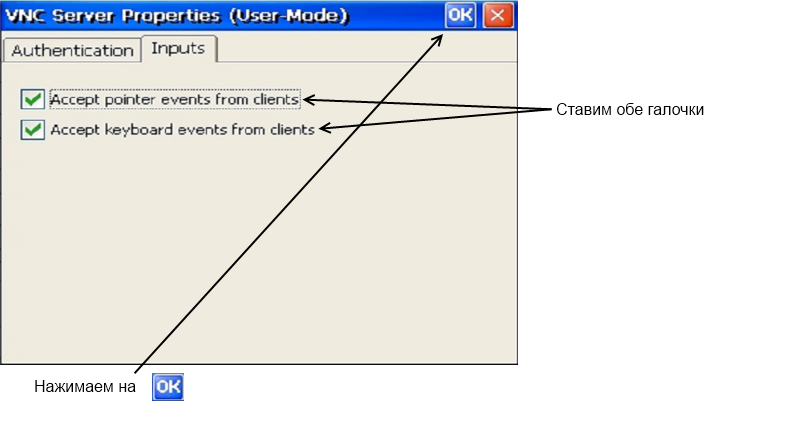 Перезагружаем тонкий клиент.Теперь у нас появилась  возможность удаленного администрирования.Также рекомендуется задать уникальное имя для каждого тонкого клиента входящего в Вашу сеть.Это упростит администрирование и настройку прав доступа к сетевым папкам и программам.5. Замена логотипа.По просьбе наших партнеров и крупных корпоративных клиентов во все прошивки для         OPTION Classic  и OPTION Wi-Fi была встроена поддержка смены логотипа с 12.03.2009г.Более ранние прошивки смену логотипа не поддерживают.Требования к файлу логотипа:1.Точечный рисунок, формат  bmp.2.Размер 720х480 точек.3.Файл должен находиться на устройстве.4.Логотип не должен нарушать авторские права 3-их лиц.Вы можете поставить логотип вашей компании, указать свои телефоны технической поддержки, использовать логотипы с именем или фотографией сотрудника. Ниже приведена подробная инструкция по смене логотипа: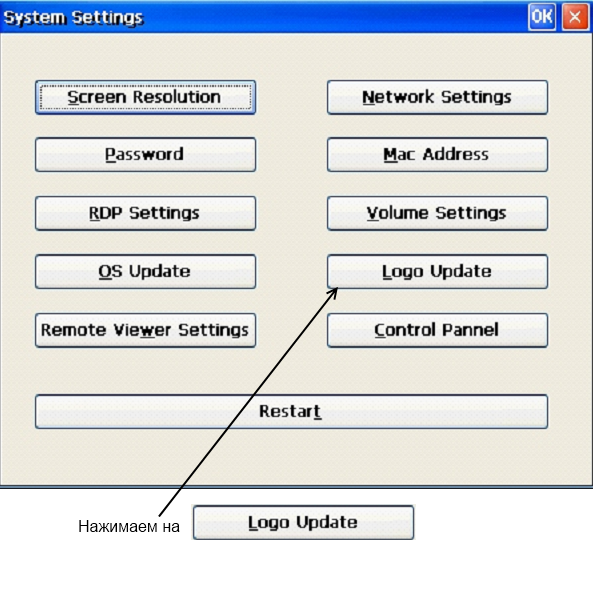 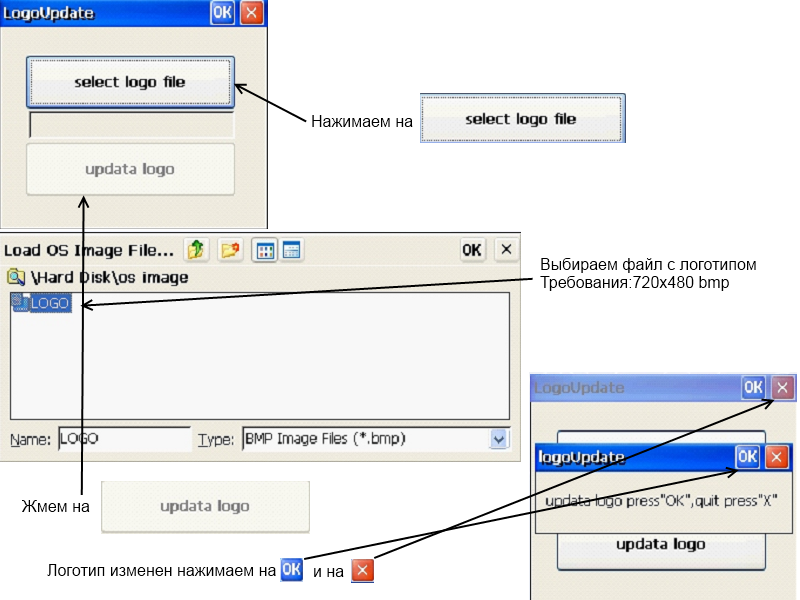 ЗаключениеИнструкция по использованию на хост сервере Linux высылается по запросу на e-mail: oleg@goodmobil.ru в настоящее время сделана для UBUNTU.Тех. Поддержка e-mail: info@goodmobil.ruДилерский отдел e-mail: sales@goodmobil.ru Телефон круглосуточной поддержки (только если вы приобретали готовые решения):8-918-503-72-86. Консультации в рабочее время: (863) 2 98-31-98 и 8-918-503-72-86.